                                                                                                                                              ПРОЕКТ                                                                                                                                            Утвержден  на Ш Пленуме  БОООРПК                                                                                                                                 17 декабря  2021 г.  Планработы Президиума Белгородской областной организацииОбщероссийского профсоюза работников культуры на 2022 год.ВОПРОСЫ, ВЫНОСИМЫЕ НА РАССМОТРЕНИЕ ВЫБОРНЫХ ОРГАНОВ ОБЛАСТНОЙ ОРГАНИЗАЦИИ.ПЛЕНУМ ОБКОМА«Место Профсоюза во внедрении системы управления охраной труда»ЗАСЕДАНИЯ ПРЕЗИДИУМА                                                       ФЕВРАЛЬ           1.О ходе колдоговорной работы на предприятиях, в организациях отраслей культуры области в 2021 году и задачах по повышению их роли в социально-экономической защите членов профсоюза на 2022 год.2. Об утверждении сводных отчетов за 2021 год и задачах на предстоящую       перспективу по увеличению численности членов профсоюза и улучшению  мотивации профсоюзного членства:- статистического (форма №2 –ФНПР);- финансового (форма №10-ПБ);- отчет о колдоговорной кампании в организации (форма № КДК-1 –ФНПР);- правовой работе (форма №4 –ПИ);- охране труда (форма №19-ТИ).          3. О подготовке профессионального праздника Дня работника культуры 25 марта 2022 г.4. О подведении итогов областных конкурсов: «Лучшая первичнаяпрофсоюзная организация 2021 года и ее лидер».          5.Подготовка материалов рейтингового соревнования лучших коллективов    учреждений и организаций, и лучших тружеников, входящих в отраслевой профсоюз для занесения на областную   Аллею Трудовой Славы.                                                  МАРТ Совместно с управлением культуры  Белгородской области провести   профессиональный праздник «День работника культуры».                                                                   Об участии в проведении Всемирного дня театра (27 марта) «Дня профсоюзного работника» (9 апреля) и «Дня полиграфиста» (19 апреля),                                              АПРЕЛЬО подготовке  Первомайской акции профсоюза и празднования 77 годовщины   Победы в Великой Отечественной войне.2.   Об  оздоровлении членов профсоюза в санаториях ФНПР, в республике Крым и местных санаториях.                                                        МАЙОб участии в проведении профессиональных праздников: «Международный      день музеев», «Всероссийский день библиотек».                                                        ИЮЛЬ1. Об участии в проведении «Дня города» 5 августа.                                   СЕНТЯБРЬ Об участии в подготовке и проведении Дня знаний.                                                                 ОКТЯБРЬ1. Участие во Всемирном дне коллективных действий «За Достойный труд!».                                              ДЕКАБРЬ1. Об участии в подготовке и проведении профессионального праздника «День Российской печати».   О графике отпусков работников аппарата обкома профсоюза.II. ВЗАИМОДЕЙСТВИЕ С ОРГАНАМИ ВЛАСТИ, ОРГАНИЗАЦИЯМИ, УЧРЕЖДЕНИЯМИ, ОБЩЕСТВЕННЫМИ ОБЪЕДИНЕНИЯМИ.          2.1. Взаимодействовать с областными и муниципальными органами власти по вопросам укрепления социального партнерства:          -  Регулярно осуществлять сбор материалов и информировать правительство Белгородской области, областную Думу о проблемах в учреждениях культуры, печати и телерадиовещания, фактах нарушения трудовых прав и социально-экономических интересов работников отрасли, требующих оперативного решения;            2.2. Продолжить взаимодействие с прокуратурой, государственной инспекцией труда, управлением по труду Белгородской области по вопросам защиты интересов работников.       2.3. Совместно с управлением культуры, управлением    по охране объектов культурного наследия Белгородской области:  ежемесячно проводить анализ уровня среднемесячной заработной платы работников   по профессиям в рамках майских Указов Президента РФ;  осуществлять контроль по недопущению необоснованного сокращения работников отрасли в связи с реструктуризацией сети объектов культуры, оптимизацией штатной численности, перевод специалистов культуры на 0.5, 0.75 ставки;        2.4. Принять участие:в работе отраслевых советов работодателей Белгородской области, экспертных советах, рабочих комиссиях по выдвижению кандидатов на присуждение ежегодных премий губернатора области: «Призвание», «Творчество. Мастерство. Успех», «Хранители наследия»,  «Изобразительного искусства».в заседаниях коллегии отраслей культуры, в совещаниях с руководителями отраслей культуры по вопросам регулирования социально-трудовых отношений,   повышения заработной платы, предоставления льгот по коммунальным услугам, компенсации на книгоиздательскую продукцию и других  гарантий, организации и проведении районных и областных профессиональных конкурсов,  юбилейных мероприятий организаций, учреждений, членов профсоюза.Ш. ОРГАНИЗАЦИОННО - МЕТОДИЧЕСКАЯРАБОТА С ПРОФСОЮЗНЫМИ ОРГАНИЗАЦИЯМИ3.1. Проанализировать и обобщить статистические отчёты, отчеты по выполнению  отраслевых соглашений, коллективных договоров, охране труда и правовой работе районных и первичных профсоюзных организаций, подготовить и направить сводные  аналитические отчёты в ЦК ОПРК и БОООП.	3.2. Обобщить опыт районных организаций по мотивации профсоюзного членства.	     3.3. Подвести итоги смотра – конкурса на лучшую  первичную профсоюзную организацию и ее лидера.                             	    3.4.  Принять участие:      -     в конкурсах, объявленных ЦК ОПРК;      -     в подведении итогов областных профессиональных конкурсов на лучшего клубного работника, на лучшего библиотекаря Белгородской области.                 3.5. Оказать методическую и практическую помощь  районным и первичным профсоюзным организациям при разработке нормативно-правовой базы.         3.6. Продолжить деятельность правовой инспекции труда обкома профсоюза:     - по проведению аудиторских  проверок  соблюдения трудового законодательства   в учреждениях культуры,  печати и телерадиовещания.      - оказывать консультативную помощь  членам профсоюза дополнительного образования в решении  проблем  аттестации и тарификации.  - регулярно осуществлять сбор и анализ судебной практики по защите интересов членов профсоюза; - проводить обучение внештатных правовых инспекторов труда  районных и первичных профсоюзных организаций, обобщать опыт их работы.- осуществлять контроль за состоянием охраны труда и техники безопасности  в  учреждениях культуры, печати и  телерадиовещания (по отдельному плану);        - принимать меры к обеспечению обязательного выполненияработодателями и другими должностными лицами представлений и требований   уполномоченных профсоюзных комитетов по специальной оценке условий  труда;3.7.  Оказывать практическую помощь профкомам  по созданию Молодежных советов в крупных организациях.  3.8. Продолжить индивидуальную работу с членами Профсоюза, оказание бесплатной юридической и практической  помощи, личный приём, консультации в обкоме профсоюза и первичных профсоюзных организациях.3.9. Оказать практическую помощь райкомам профсоюза, первичным профсоюзным организациям, имеющим статус юридического лица, в перерегистрации.            IV. ОРГАНИЗАЦИЯ УЧЕБЫ ПРОФСОЮЗНОГО АКТИВА          4.1.Продолжить работу постоянно действующих семинаров:        - по вопросам трудового законодательства и внутрисоюзной работы;                                 - по специальной оценке условий труда;        - по финансовым вопросам первичных профсоюзных организаций	    с   председателями  РК (профкомов), казначеями,   работодателями, кадровыми  службами.4.2. Провести:Семинар с руководителями, членами обкома на базе пансионата «Чайка»,г. Алушта, республика Крым.                                             (июнь, сентябрь) Тематические семинары с руководителями, специалистами  в рамках  курсов повышения квалификации  работников культуры БГИИК  (по согласованию).           Цикл семинаров по правовым знаниям в части соблюдения законодательства при проведении реструктуризации и оптимизации сети учреждений культуры, СМИ, сокращении штатов работников.            Выездную учебу правовых знаний по изменению трудового законодательства  (с участием правовых инспекторов труда БОООП).                                                         (по графику)V. ИНФОРМАЦИОННАЯ РАБОТА   5.1.  Регулярно готовить информацию для освещения в профсоюзных изданиях и других СМИ, электронных сетях о работе областной, районных и первичных профсоюзных организаций.             5.2. Своевременно обновлять сайт  областной, профсоюзной организации; Проводить электронный документооборот;        5.4. Проводить мониторинг среди председателей первичных профсоюзных организаций  по доведению информации о социально-экономической до членов профсоюза;       5.5. Оказывать помощь в дальнейшем совершенствовании информационного и методического обеспечения их деятельности;       5.6. Провести мониторинг результатов подписной кампании профсоюзной прессы.   V1. ФИНАНСОВО-ХОЗЯЙСТВЕННАЯ ДЕЯТЕЛЬНОСТЬ      6.2. Подготовить сводные финансовые отчёты согласно утверждённым формам и своевременно направить в ЦК Профсоюза.      6.3.Подготовить и своевременно предоставить отчёты в налоговую инспекцию, соответствующие фонды и комитеты (согласно графика предоставления отчетной документации).     6.4. Осуществлять учёт и контроль за полнотой и своевременностью поступления членских профсоюзных взносов и ведением финансово-хозяйственной деятельности территориальными и первичными профсоюзными организациями.     6.5. Производить сверку документации согласно номенклатуре дел профкома.Подготовить документы постоянного срока хранения для сдачи их в Государственный архив.   6.6. Активизировать работу по выполнению Уставных обязательств в части уплаты членских профсоюзных взносов в БРО ОПРК.   6.7.  Заслушать анализ уплаты членских взносов на заседаниях ревкомиссий  и президиума Обкома профсоюза.    6.6. Продолжить работу по обеспечению профсоюзными документами и символикой областной, районных и первичных профсоюзных организаций (по заявкам).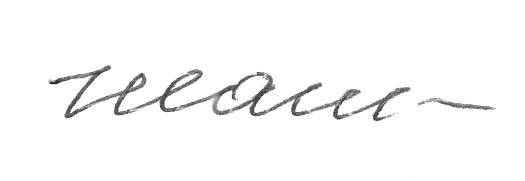 Председатель обкома профсоюза                              Т.Н. Шаталова работников культуры  